Samodzielny Publiczny Zakład Opieki Zdrowotnej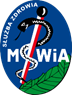 Ministerstwa Spraw Wewnętrznych i Administracji we Wrocławiuul. Ołbińska 32, 50 – 233 Wrocław Wrocław, dn. 23.01.2024r. Sygnatura postępowania: ZZ-ZP-2375 – 2/24           Dot.: postępowania prowadzonego w trybie podstawowym bez negocjacji na „Dostawę implantów do chirurgii urazowej, traumatologii  narządu ruchu oraz kleju tkankowego dla Oddziału Urazowo – Ortopedycznego” WYJAŚNIENIA TREŚCI SWZDziałając na podstawie art. 284 ust.2 i oraz art. 286 ust.1  ustawy Prawo zamówień publicznych z dnia 11 września 2019r. (Dz. U. z 2023 poz. 1605 ze zm), Samodzielny Publiczny Zakład Opieki Zdrowotnej Ministerstwa Spraw Wewnętrznych i Administracji we Wrocławiu zawiadamia, że wpłynął wniosek o wyjaśnienie treści specyfikacji warunków zamówienia dotyczący ww. postępowania:Pytanie nr 1Pytanie do projektu umowy § 3:Czy Zamawiający wyrazi zgodę na zmian zapisu ust. 6 i dodanie informacji o terminie na zgłoszenie reklamacji: na: „ W przypadku stwierdzenia przez Zamawiającego niewłaściwej ilości lub wad jakościowych zakupionego asortymentu Zamawiający sporządza protokół, który stanowić będzie podstawę do wymiany asortymentu wadliwego na pozbawiony wad. Dla swojej ważności, reklamacja musi zostać zgłoszona pisemnie na formularzu Wykonawcy, w ciągu 24h od chwili powzięcia wiadomości o zaistniałych nieprawidłowościach, na adres e-mail: ……………… . Za datę zgłoszenia reklamacji uznaje się dzień pisemnego zawiadomienia (na podstawie formularza)”?Odpowiedź na pytanie nr 1: Zamawiający nie wyraża zgodyPytanie nr 2Pytanie do projektu umowy § 3:Czy Zamawiający wyrazi zgodę na zmianę zapisu ust. 2 i dodanie informacji na temat wskazania adresu mailowego Wykonawcy, na który należy przesyłać zamówienia/ karty zużycia?Odpowiedź na pytanie nr 2: Zamawiający wyraża zgodęPytanie nr 3Pytanie do projektu umowy § 9:Przedstawione we wzorze umowy kary umowne nakładają na Wykonawcę obowiązek zapłaty zbyt wygórowanej kary umownej. Mając na uwadze przepis zawarty w projekcie umowy w sprawie zamówienia publicznego stanowiącym Załącznik do SWZ zwracamy się o zmianę wysokości zastrzeżonych kar umownych. W związku z powyższym prosimy Zamawiającego o obniżenie kar umownych:W § 9 ust. 2 pkt a-b) – z 10% na 2%UZASADNIENIE: Podkreślić należy, że w doktrynie prawa zamówień publicznych oraz w aktualnym orzecznictwie KIO ustanawianie przez Zamawiającego w umowie rażąco wysokich kar umownych, bezwzględnie należy uznać, za naruszenie zasad zachowania uczciwej konkurencji, które może być uzasadnioną podstawą do żądania unieważnienia postępowania o udzielenie zamówienia publicznego z uwagi, iż postępowanie jest obarczone wadą uniemożliwiającą zawarcie ważnej umowy w sprawie zamówienia publicznego.Ustalenie przez Zamawiającego zbyt wygórowanych kar umownych dla wykonawców stanowi zatem naruszenie prawa w zakresie równości stron umowy, co w konsekwencji prowadzi do sprzeczności celu takiej umowy z zasadami współżycia społecznego i skutkować winno bezwzględną nieważność czynności prawnej na podstawie przepisu art. 3531k.c. w zw. z art. 58 § 1 k.c.Biorąc pod uwagę powyższa zmiana kar umownych jest w pełni uzasadniona.Odpowiedź na pytanie nr 3: Zamawiający nie wyraża zgodyPytanie nr 4Pytanie do projektu umowy (dotyczy depozytu):Czy Zamawiający wyrazi zgodę na dodanie do projektu umowy poniższych zapisów?:1.	Dwa razy w roku Zamawiający zobowiązany jest do udostępnienia Depozytu Wykonawcy w celu przeprowadzenia inwentaryzacji. W przypadku stwierdzenia braków inwentaryzacyjnych lub stwierdzenia, że raport zużycia został sporządzony, lecz niedostarczony Wykonawcy w terminie, Wykonawca uprawniony jest do wystawienia właściwej faktury. Inwentaryzacje będą każdorazowo uzgadniane z upoważnionym pracownikiem Zamawiającego. Z przeprowadzonej inwentaryzacji Strony sporządzać będą właściwy protokół. 2.	Zamawiający zobowiązuje się do bieżącej kontroli terminu ważności produktów będących w Depozycie i zwrotu Wykonawcy dostarczonego i niewykorzystanego towaru nie później niż na co najmniej 30 dni przed upływem daty przydatności do użycia. Wykonawca w takich przypadkach zobowiązany jest do wymiany w ciągu 2 dni roboczych towar na identyczny z terminem przydatności do użycia/ważności/gwarancji.3.	Zamawiający zobowiązuje się pobierać z Depozytu towary o najkrótszym terminie ważności, zgodnie z zasadą FEFO (first expired first out).4.	W przypadku gdy Zamawiający nie zwróci towaru przed upływem daty ważności, taki towar będzie potraktowany jako zużyty przez Zamawiającego i Zamawiający będzie zobowiązany  do zapłaty za ten towar na zasadach i w terminach  opisanych w § 7 Umowy.Odpowiedź na pytanie nr 4Zamawiający nie wyraża zgodyPytanie nr 5Pytanie  Dotyczy SWZ  Czy Zamawiający wyrazi zgodę na zawarcie umowy w formie elektronicznej?Odpowiedź na pytanie nr 5:Zamawiający dopuszcza taką możliwość